MENTAL HEALTH RESOURCES FOR YOUNG ADULTS updated December 2022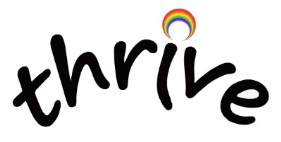 GENERAL MEASURES TO REDUCE STRESSTimetable more valued enjoyable activitiesBetter work-life balance Take up a relaxing hobbyGratitude diaryRelaxation including mindfulness or meditation www.smilingmind.com.au Smiling Mind appwww.headspace.com 	Headspace appHealth behavioursRegular exerciseGood sleepWell-balanced dietReduce alcohol and drugsLink to Five Ways to Wellbeing e-learning modulesSelf-care resources from Anna Freud: www.annafreud.org/on-my-mind/self-care/Happy Maps: https://happymaps.co.uk/ mental health resources for parents, carers and young peopleTogetherall: www.togetherall.com  an evidence-based, clinically moderated, online 24/7 peer-to-peer mental health community, for residents of Hertfordshire >16yrs With YOUth: Children & Young People’s Digital Wellbeing Service 5-18yr www.withyouth.org Mon-Fri 2pm-10pmKooth: www.kooth.com 10-25yrs: anonymous service offering support for young people in Hertfordshire through self-help material; community support; accredited therapeutic professional support Mon-Fri 12pm-10pm; Sat/Sun: 6pm-10pmHCT Children’s Wellbeing Practitioners Team: 5-19yrs trained to deliver manualised guided self-help interventions for mild-moderate anxiety, behavioural difficulties, and low mood https://www.hct.nhs.uk/cwpFACE TO FACE COUNSELLING OPTIONS IN HERTFORDSHIRE:OVERVIEW OF CBT: www.patient.co.ukCBT focuses on 'here and now' problems and difficulties. It invites people to notice the connection betweenHow we think about ourselves, the world and other peopleHow these thoughts are connected to our behaviours and feelingsHow external factors or stressors can influence thisFrom your thoughts come your feelings which lead to your actions and habitsCBT works to help us notice and change problematic thinking styles or behaviour patterns so we can feel betterTO FEEL BETTER https://www.anxietycanada.com/learn-about-anxiety/anxiety-in-youth/ Notice your thoughts: thought diary Think differently https://www.anxietycanada.com/articles/thinking-right-tools/Challenge thoughtsConfidence building positive self-talk	Letting thoughts go like leaves on a stream and distractionLearning to live with uncertaintyBehave differentlyDoing things differently https://www.anxietycanada.com/general/facing-fears/ Quick relief options: https://www.anxietycanada.com/coping-strategies/chill-tools-or-mindfulnessAPPS:General: What’s Up app 								) based on CBT principlesAnxiety: Mindshift app; SAM app, Clear Fear app and WorryTree app			)Self-harm: distrACT and Calm Harm appsSuicide: Stay Alive appFamily and friends support: Combined Minds appWEBSITES:www.mentalhealth.org.uk/publications (Mental Health Foundation)https://web.ntw.nhs.uk/selfhelp/  (NHS trust): based on CBT principleswww.annafreud.org/on-my-mind  (Anna Freud Centre)https://www.anxietycanada.com/  (Anxiety support)COMPUTERISED CBT PROGRAMMES:Living Life to the Full (free): http://www.llttf.com/index.php?section=page&page_seq=8MoodGYM (small payment required): www.moodgym.com.au    Beating the Blues (payment required): http://www.beatingtheblues.co.uk/BOOKS:Mind over mood: Change how you feel by changing the way you think by Dennis Greenberger and Christine Padesky (2015). Cognitive behavioural workbook aimed at older teens and adults.Stuff that sucks by Ben Sedley (2015) For young people who wish to develop their ability to cope with strong feelings & distress.Breaking Free from OCD: A CBT Guide for Young People and Their Families by Jo Derisley, Isobel Heyman, Sarah Robinson and Cynthia Turner (2008)Anxiety Relief for Teens: Essential CBT Skills and Mindfulness Practices to Overcome Anxiety and Stress by Regine Galanti (2020)CBT for Dummies by Rhena Branch and Rob WillsonThe Panic Switch by Jeffrey L HammesThe Chimp Paradox by Steve PetersTHERAPY:Enhanced Primary Mental Health Service: Wellbeing team >16yrsOnline self-referrals: 09.00-17.00: www.talkwellbeing.co.ukOn telephone 24/7: 0800 6444 101EDUCATIONAL SUPPORT:New Leaf Wellbeing College: free educational support for >18yrs to enable better control of wellbeingwww.newleafcollege.co.uk; students@newleafcollege.co.uk; 01442 864966HELPLINESPapyrus: www.papyrus-uk.org Hopeline UK 0800 068 4141Samaritans: www.samaritans.org 116 123Shout: crisis texting service: text 85258; www.giveusashout.org Childline 0800 11 11 www.childline.org.ukHPFT Single point of access: 24/7 - 0800 6444 101 Hertfordshire Night Light service: helpline: Friday-Monday: 7 -2am: 01923 256391: 18yr+Hertfordshire Community Counselling OrganisationsHertfordshire Community Counselling OrganisationsYouth Talk (St Albans district)Tel: 01727 868684www.youthtalk.org.uk  YCT (East and North Herts)Tel: 01279 414 090                        www.yctsupport.com   Rephael House (Welwyn and Hatfield)Tel: 020 8440 9144www.rephaelhouse.org.uk  Signpost (Watford and Hemel)Tel: 01923 239495www.oneymca.org/signpost